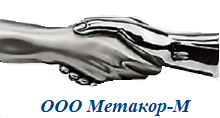 ПРОИЗВОДСТВО ФЛАНЦЕВ ПЛОСКИХ ГОСТ 12820-80 сталь 3СПКОМПЛЕКТЫМОНТАЖКИТипоразмер Ду,мм.Цена продукции в рублях, за 1 шт. с НДС.Цена продукции в рублях, за 1 шт. с НДС.Типоразмер Ду,мм.Ру 1,0 МПаРу 1,6 МПа1589113201161242513315632170191402142425022829050/3222829050/6023529550/76240300653284318038553510050862315011001345200157518462502306293530026863370350договорнаядоговорная400договорнаядоговорная50 - квадратный18224580- квадратный-------------Типоразмер Ду, ммЦена продукции в рублях, за 1 шт. c НДС.Цена продукции в рублях, за 1 шт. c НДС.Цена продукции в рублях, за 1 шт. c НДС.Цена продукции в рублях, за 1 шт. c НДС.Типоразмер Ду, ммРу 1,0 МПаРу 1,0 МПаРу 1,0 МПаРу 1,6 МПа80542542542------1086906906908921146956956959041591620162016202200219252625262526354227353595359535964523256955695569558223377договорнаядоговорнаядоговорнаядоговорная42512825128251282516370Типоразмер Ду,мм.Типоразмер Ду,мм.Типоразмер Ду,мм.Цена продукции в рублях, за 1 шт. c НДС.Цена продукции в рублях, за 1 шт. c НДС.Типоразмер Ду,мм.Типоразмер Ду,мм.Типоразмер Ду,мм.Ру 1,0 МПаРу 1,0 МПаФланец под трехходовый 50Фланец под трехходовый 50Фланец под трехходовый 50244244Фланец под трехходовый 80Фланец под трехходовый 80Фланец под трехходовый 80402402Фланец под трехходовый 100Фланец под трехходовый 100Фланец под трехходовый 100519519Фланец под трехходовый 150Фланец под трехходовый 150Фланец под трехходовый 15010851085Типоразмер L, ммЦена продукции в рублях, за 1 шт. c НДС.Цена продукции в рублях, за 1 шт. c НДС.Типоразмер L, ммТолщина 12 ммТолщина 16 мм200290327250351412300436484350договорная569400договорная653500договорная823600договорная1025700договорная1186